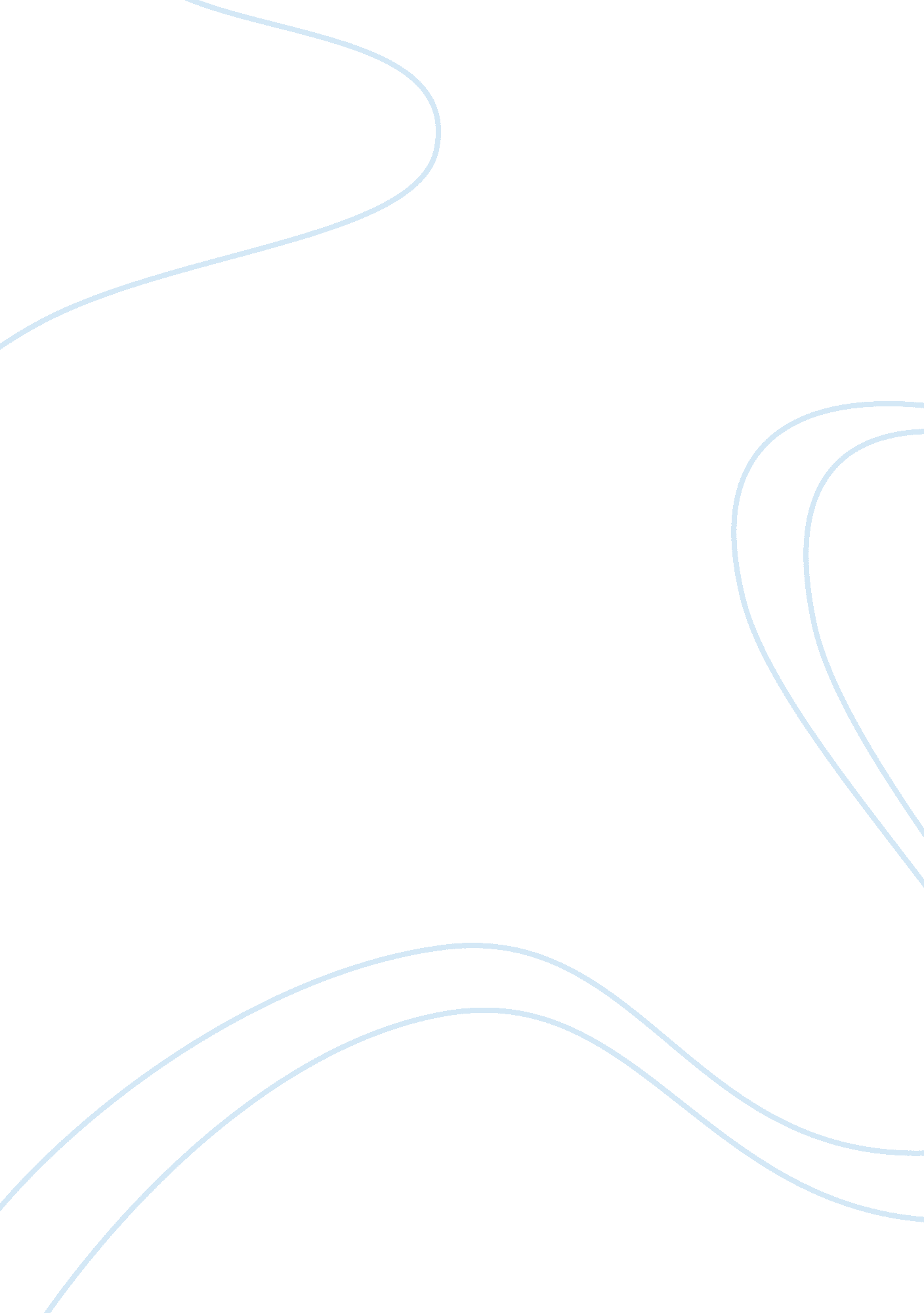 Political campaigns and elections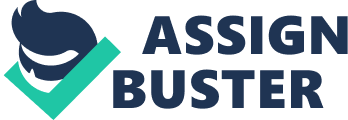 Running Head: Political Campaigns and Elections Political Campaigns and Elections: A Reflective Paper goes here Professional Specialization Name of your professor Date Political Campaigns and Elections Political strength, depth and awareness define the foundations for the political campaigns and elections in state or society. Obviously, there are some known rules and values that have to be there in the system but the application, depth and implementation of these rules and values are not constant everywhere. That is why the phenomenon of democracy despite being universal in its nature, differs widely among societies and nations around based on socio-political fiber of the society. When we think about the ways in which systems for campaigns and elections--including finance and media--seems to work best and ways in which they fall short of an expected level, we are actually thinking about the socio-political fiber of the country and analyze the system in the light of its political history and values. The system for campaigns and elections including finance and media will differ drastically in societies where democracy is newly introduced as a political system and the societies where it has deep rooted political values and mature democratic culture. However, societies that have mature political culture and have a profound democratic history feed for the system wide changes of political campaigns, elections, finance and media that can be adapted with appropriate changes to suit the socio-political environment of a society. Therefore, the best way to think about the political campaigns and election including finance and media is to study the system in grown-up democratic societies that have a known and appreciable democratic system in place for decades. With these thoughts in mind, the system for campaigns and elections—including finance and media I would like to prevail is simple in nature. With the advent and popularity of internet, emails, social media sites, radio, television and mobile communication facilities the printed political campaigns except those of new papers should be banned. Electronic and soft campaign will not only save finances, time and efforts but will also instigate the use of technology. Even electronic voting should be introduced to save time and increase the voter turnout that can contribute a long way into the political stability and more strong representatives of the masses. The use of technological advancements in our campaigns and election system can significantly reduce the cost of elections and campaigns while ensuring better and more representative body of elected people. Special training program for candidates and voters can be designed to address the issues related to use of technology. However in this age information technology this should not be a major concern. The issue of financing the political campaigns and elections has always been a serious concern for individual candidates and political parties. The reliance over financers is often criticized for post election favors and a obliged representative owe more to a financer then the voters. Legislation to bar the use of finance is required to be strengthened and the strict implementation of the existing laws in this connection can improve the system in pre and post election scenarios. The role of media is pivotal in campaigns and election. The present role of media in electoral processes of developed countries is appreciable. However, societies with suppressed media and strict censorship policies are required to liberate their media for a better, independent and free coverage of campaigns and electoral processes. This can produce the results that can further strengthen the democracy. The best system for campaigns and elections--including finance and media can only emerge if it is strongly integrated with the socio-political thread of the society because it the society that bears the effects otherwise. References 